MDHS Indigenous Postdoctoral Fellowship Application Form and Research Plan 
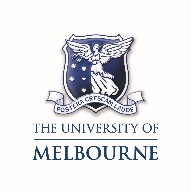 To be submitted via email by 5pm on Sunday 31st October 2021 to MDHS-Indigenous-Postdoctoral@unimelb.edu.au

Eligibility (please tick)The MDHS Indigenous Postdoctoral Fellowship is an Identified Position in accordance with the University's Identified Position Procedure and only Indigenous Australians are eligible to apply.
Applicants must have undertaken, or be currently enrolled in, a PhD in the FMDHS at the University of Melbourne.
Applicants must have submitted, or intend to submit, their PhD within the 2021-22 financial year. Please indicate your date, or proposed date, of submission: Month _______     Year_______
Application check list: completed Indigenous Postdoctoral Fellowship Application and Research Plan form (this form), CV, PhD supervisor letter, to be combined as one pdf please and sent to: MDHS-Indigenous-Postdoctoral@unimelb.edu.au
Section 1:  Fellow and PhD Supervisor detailsSection 2:  Personal StatementSection 3:  PhD Summary Section 4:  Statement of academic vision Section 5:  Postdoctoral planSection 6:  Teaching and LearningSection 7:  Performance relative to opportunitySection 8:  PhD Supervisor Letter of RecommendationSection 9:  Application ChecklistNameContact details (email & phone)PhD date of completionPhD Supervisor(s)PhD Primary Supervisor(s) Contact details (email & phone)PhD Research Team (if applicable) 2.1.  How would you describe yourself as an emerging academic and Indigenous leader? (150 words)2.2.  What is your motivation for pursuing an academic career? Why is this fellowship important to you? (150 words)3.1 Please provide the title of your PhD and a summary of your research (250 words)4.1.  Please describe the long-term vision for your academic career beyond a postdoc (200 words)4.2.  Please provide a career statement describing how this postdoctoral opportunity would facilitate your trajectory for achieving this vision (300 words)5.1. Start date of proposed postdoc5.2. Please provide a summary of proposed postdoctoral development program and how it fits with your academic career (250 words)5.3. Please state three clear aims of your research 5.4. Statement of health/Indigenous health relevance of your proposed postdoctoral research (50 words) 5.5. Please recommend or specify if you have identified a mentor or research team with whom you would like to work during your proposed postdoctoral research (50 words) 6.1. Please describe how you would contribute to teaching and learning activities in relation to your research area (100 words)6.2. Please describe how you work independently and collaboratively in a team to achieve desired outcomes and meet agreed deadlines as appropriate (50 words)7.1. Please indicate any personal circumstances that have required career breaks or that may have impacted upon your career development (100 words) 
Such circumstances may include:family responsibilities (e.g. child rearing, elder care, illness of a partner/dependent)temporary or permanent disabilityperiods of part-time workrelevant cultural expectations or circumstancesabsences due to ill-health or injuryother circumstances 8.1. Please include a letter from your PhD supervisor detailing:  academic performance, professional development progress and needs, trajectory toward an academic career,a suggested postdoctoral mentor and/or research teama statement regarding the PhD submission date or intended submission datePlease ensure you have the following to submit (as one pdf):Application form and research plan1 page CV – please include publications, conference and seminar presentations and successful grant applications, including your role, if anyLetter of recommendation from your PhD supervisorNAME:SIGNATURE:DATE: